 		KRISZTADELFIÁN BIBLIA MISSZIÓ - ALAPVETÖ BIBLIAI IGAZSÁGOK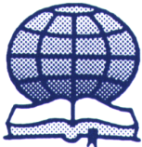 JERUZSÁLEM - AZ ELJÖVENDŐ VILÁG ÖRÖK FŐVÁROSAJelen ismertető elolvasása után válaszolni tud majd az alábbi kérdésekre: Miért Jeruzsálem lesz az eljövendő világ örök fővárosa?Ki lesz a király Jeruzsálemben?Hogyan lehetek részese Isten eljövendő országának?1. Miért Jeruzsálem lesz az eljövendő világ örök fővárosa?Miért éppen Jeruzsálem, nem pedig London, Peking, New York, Róma vagy Moszkva? A Biblia választ ad erre a kérdésre. Maga Jézus Krisztus mondta: „egyáltalán ne esküdjetek: se az égre, mert az az Isten királyi széke, se a földre, mert az lábainak zsámolya, se Jeruzsálemre, mert az a nagy király városa” (Máté 5:34,35). Amikor Jézus ezeket a szavakat mondta, akkor nem egy ’nagy király’ kormányzott Jeruzsálemben. A város a Római birodalom fennhatósága alatt állt, Poncius Pilátus volt a helytartó, és Heródes, - aki maga nem is zsidó – volt a rómaiaknak alárendelt király. Ám még ennél is rosszabb idők vártak Jeruzsálemre. Jézus a következő baljós, de pontos jövőképet festette: „Amikor pedig látjátok, hogy Jeruzsálemet hadseregek kerítik be, akkor tudjátok meg, hogy elközelített annak a pusztulása… , és pogányok tapossák Jeruzsálemet” (Lukács 20: 24)Kr.u. 70-ben, a zsidók fellázadtak és a római hadsereg bekerítette a várost. Az ostrom alatt egymillió zsidó lelte halálát és Jeruzsálem elesett. Nem volt király, aki megmentette volna a népet vagy a várost és ettől kezdve nem volt zsidó király, aki Jeruzsálemben uralkodott volna. Az évszázadok során háborúk dúltak a területen és egyik hódító a másik után volt hatalmon Jeruzsálemben. A város a szenvedés és halál helye lett, ami azért is szomorú, mert a neve azt jelenti: „béke városa”. Az 1940-es években – az után, hogy 1900 évig földjüktől távol éltek -, zsidók tízezrei tértek vissza Palesztinába, és 1948-ban megalakult Izrael állam, valamint 1967-ben pedig Jeruzsálem újból zsidó kézbe került. Azóta a palesztinok és a zsidók közötti háborúskodás és viszályok miatt lehetetlen volt bármiféle tartós béke elérése, és jelenleg sem király uralkodik Jeruzsálemben. E sok szenvedés hátterében Izrael engedetlensége volt, mivel megszegték az Istennel kötött szövetségüket. Krisztus előtt 600 évvel Ezékiel próféta ezt jövendölte: (21:30,31) „Le a koronával Nem marad ugyanúgy, ahogyan most van… Rommá teszem, amilyen még nem volt ez; míg majd eljön, akié az ítélet, mert neki adom!” (Ezékiel 21:30,31)A jövendölés szerint tehát nem lesz király, aki uralkodjon mindaddig, amíg el nem jön, akit az megillet – az Isten által választott király.Mire gondolhatott akkor Jézus, mikor azt mondta Jeruzsálemről, hogy a „Nagy Király városa”? Ez egy prófécia volt, amellyel messze előretekintett a jövőbe. Méghozzá olyan távoli jövőbe, amely még a mi időnkben sem érkezett el. Számos király, királynő és köztársaság létezik a világon. Isten tervében azonban a jövőre vonatkozóan csak egyetlen király szerepel, aki az egész világ felett uralkodik. Évszázadokkal Jézus világrajövetele előtt maga Isten ezt mondta Dánielnek: „Ezeknek a királyoknak az idejében támaszt majd a menny Istene egy királyságot, amely nem semmisül meg soha, és a királyi uralom más népre nem száll át. Összetöri mindezeket a királyságokat, és véget vet nekik, maga pedig fennmarad mindörökké.” (Dániel 2:44)A földet Isten országa fogja betölteni, és ennek fővárosa lesz Jeruzsálem. A Zsoltárok könyvének próféciája is beteljesedik:„Uralkodjék tengertől tengerig, és a Folyamtól a föld széléig. Hajtsanak térdet előtte a pusztalakók, nyalják a port ellenségei! Tarsísnak és a szigeteknek királyai hozzanak ajándékot, Sába és Szebá királyai fizessenek adót! Boruljon le előtte minden király, őt szolgálja minden nemzet! (Zsoltárok 72:8-11)Igen, Jeruzsálem lesz a „nagy király városa”. Az emberi királyságok megszűnnek, helyükbe Isten országa lép majd.2. Ki lesz a király Jeruzsálemben?Isten az Ő Fiát, Jézus Krisztust választotta, hogy királyként uralkodjék Jeruzsálemben. Hogy miért? Azért, mert Jézus az egyetlen tökéletes, bűntelen ember, aki valaha is élt, ennél fogva a világnak nem lesz többé szüksége más királyra. Jézus rendelkezik mindazon tulajdonságokkal, amelyre egy nagy királynak szüksége van.„Az ÚR lelke nyugszik rajta, a bölcsesség és értelem lelke, a tanács és erő lelke, az ÚR ismeretének és félelmének lelke.” (Ézsaiás 11:2)A prófécia így folytatódik:„Az ÚR félelme lesz a gyönyörűsége. Nem a látszat után ítél, és nem hallomás után dönt, 4hanem igazságosan ítél a nincstelenek ügyében, és méltányosan dönt az ország szegényeinek dolgában… (Ézsaiás 2:3,4)Az „Isten országa” akkor jön el, amikor Isten újra elküldi Jézust a földre. (ApCsel 3:20,21) Jézus Isten választott királya, ahogyan erről a Zsoltárok könyve beszél:„Én kentem föl királyomat szent hegyemen, a Sionon! Kihirdetem az ÚR végzését. Ezt mondta nekem: Az én fiam vagy! Fiammá tettelek ma téged! Kérd tőlem, és neked adom örökségül a népeket, birtokul a földkerekséget. (Zsoltárok 2:6-8)Jézust a „béke fejedelmének” is nevezi a Szentírás, ezért nagy örömmel fogadják majd.„Mert egy gyermek születik nekünk, fiú adatik nekünk. Az uralom az ő vállán lesz, és így fogják nevezni: Csodálatos Tanácsos, Erős Isten, Örökkévaló Atya, Békesség Fejedelme! Uralma növekedésének és a békének nem lesz vége Dávid trónján és országában, mert megerősíti és megszilárdítja törvénnyel és igazsággal mostantól fogva mindörökké. A Seregek URának féltő szeretete viszi véghez ezt!” (Ézsaiás 9:5,6)„Örvendj nagyon, Sion leánya, ujjongj, Jeruzsálem leánya! Királyod érkezik hozzád, aki igaz és diadalmas, alázatos, és szamáron ül, szamárcsikó hátán. Mert kiirtom a harci kocsit Efraimból és a lovat Jeruzsálemből – mondja az Úr. Kivész majd a harci íj, mert békét hirdet a népeknek; uralma tengertől tengerig ér, az Eufrátesztől a föld határáig. (Zakariás 9:9,10)Isten országának uralma alatt csodálatos áldások lesznek a földön, színvonalas erkölcsi oktatás lesz, és létrejön az igazi világbéke. Ennek a közigazgatásnak a központja lesz Jeruzsálem.„Az utolsó napokban szilárdan fog állni az ÚR házának hegye a többi hegy fölött, és kimagaslik majd a halmok közül. Özönlik majd hozzá valamennyi nép. Eljön a sok nép, és ezt mondják: Jöjjetek, menjünk föl az ÚR hegyére, Jákób Istenének házához! Tanítson minket útjaira, hogy az ő ösvényein járjunk. Mert a Sionról jön a tanítás, és az ÚR igéje Jeruzsálemből. Igazságot szolgáltat a nemzetek között, ítéletet hoz minden nép ügyében. Kardjaikból ezért kapákat kovácsolnak, lándzsáikból pedig metszőkéseket; nép a népre kardot nem emel, hadakozást többé nem tanul.” (Ézsaiás 2:2-4)3. Hogyan lehetek részese Isten eljövendő országának?Komolyan el kell gondolkodnunk a rövid távú és a hosszú távú jövőnk felől. Amiben most hiszünk, és ahogyan most élünk, meghatározza a jövőnket, mégpedig úgy hogy az vagy rövid lesz, vagy pedig örökké tart. A jövőnk tehát vagy örök ujjongás lesz Isten országában, vagy végérvényes halál. Örömre ad okot, hogy a döntést valójában mi magunk hozhatjuk meg, hiszen a választás lehetőségét ajánlja nekünk szerető Istenünk. Ajánlatos lenne nem halogatni, hanem mihamarabb meghozni ezt a döntést.Jézus visszatér a földre, hogy királyként uralkodjék Jeruzsálemben. Ő fogja kormányozni Izrael népét és királyságát az egész világra kiterjeszti majd. Ő lesz a világ egyedüli királya, minden nép fölött ő uralkodik majd. Lesznek majd, akik segítik őt ebben a munkában, mivel a cél az, hogy minden ember a földön megismerje Istent és az Ő célját. Ezeket a segítőket nevezi a Biblia „szenteknek”, akik örök életet nyernek az ítélet napján. Erre az ítéletre akkor kerül sor, amikor Jézus visszatér a földre.Jézus nem mindenkit ajándékoz majd meg örök élettel az ő eljövetelekor, mert csak azok részesülnek ebben, akik hisznek Isten Igéjében, a Bibliában és követik annak tanításait. Ehhez hozzátartozik annak megértése, hogy bűnösök vagyunk, akiknek szükségük van Isten bocsánatára, és elfogadják Jézust Üdvözítőjükként (megmentőjükként), továbbá megkeresztelkednek a Krisztusban és megtartják Isten parancsolatait.Ha elkötelezzük magunkat egy ilyen áldott élet mellett, akkor Isten az Ő kegyelméből örök élettel ajándékoz meg a mi üdvözítőnk és királyunk, Jézus Krisztus által (Máté 16:27). Az örök élet ajándéka a létező legnagyszerűbb áldás, amit valaha felkínáltak embereknek. Képzeljük csak el, milyen örömteli lenne, ha örökké együtt lehetnénk Jézussal és az ő szentjeivel. Milyen nagyszerű lehetőség is ez! Vajon Jézus követése mellett döntünk-e? Ha igen, akkor mi is azon kiválasztottak között lehetünk majd, akik örökké együtt élnek és kormányoznak majd vele, amikor eljön, hogy királyként uralkodjon Jeruzsálemben.Elérhetőségünk: https://hu.cbm4yu.com/